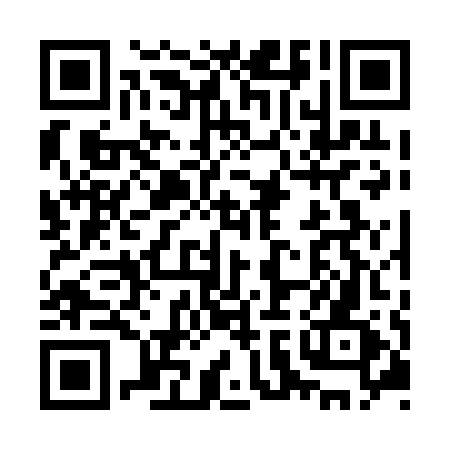 Ramadan times for Harris Point, Newfoundland and Labrador, CanadaMon 11 Mar 2024 - Wed 10 Apr 2024High Latitude Method: Angle Based RulePrayer Calculation Method: Islamic Society of North AmericaAsar Calculation Method: HanafiPrayer times provided by https://www.salahtimes.comDateDayFajrSuhurSunriseDhuhrAsrIftarMaghribIsha11Mon6:016:017:291:185:157:087:088:3512Tue5:595:597:271:185:167:097:098:3713Wed5:575:577:251:175:177:117:118:3814Thu5:555:557:221:175:187:127:128:4015Fri5:535:537:201:175:207:147:148:4216Sat5:505:507:181:165:217:167:168:4317Sun5:485:487:161:165:227:177:178:4518Mon5:465:467:141:165:237:197:198:4719Tue5:445:447:121:165:257:207:208:4820Wed5:415:417:101:155:267:227:228:5021Thu5:395:397:081:155:277:237:238:5222Fri5:375:377:051:155:287:257:258:5423Sat5:345:347:031:145:307:267:268:5524Sun5:325:327:011:145:317:287:288:5725Mon5:305:306:591:145:327:297:298:5926Tue5:275:276:571:135:337:317:319:0127Wed5:255:256:551:135:347:327:329:0228Thu5:235:236:531:135:357:347:349:0429Fri5:205:206:501:135:367:357:359:0630Sat5:185:186:481:125:387:377:379:0831Sun5:155:156:461:125:397:397:399:101Mon5:135:136:441:125:407:407:409:122Tue5:105:106:421:115:417:427:429:133Wed5:085:086:401:115:427:437:439:154Thu5:065:066:381:115:437:457:459:175Fri5:035:036:361:105:447:467:469:196Sat5:015:016:341:105:457:487:489:217Sun4:584:586:321:105:467:497:499:238Mon4:564:566:291:105:477:517:519:259Tue4:534:536:271:095:487:527:529:2710Wed4:514:516:251:095:497:547:549:29